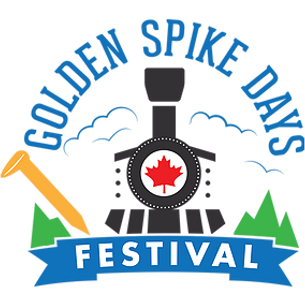 Port Moody Golden Spike Days SocietyPort Moody Golden Spike Days Festival 2024We are currently looking for volunteers for this year’s festival.  Held Sat June 29th to Monday July 1st, 2024.  If you are interested, sign up on our website goldenspike.ca . 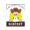 Welcome and thank you for your interest in volunteering with us for the 2024 Golden Spike Days Festival at Rocky Point Park in Port Moody. Festival's Dates & Times:Saturday, June 29 11:00AM to 10:00PM
Sunday, June 30 11:00AM to 10:00PM
Monday, July 1 11:00AM to 6:00PMWhether you've volunteered with us in the past or just trying it out for the first time, please make sure you scroll down till the end of the page and hit next, to view all of our volunteering positions - Kindly note that we've added a few new volunteering roles for this year!Please click here for the detailed 2024 Volunteers Package - to get more information about your volunteering experience with us this year. For any further details, please do not hesitate to email us at: volunteers@goldenspike.ca